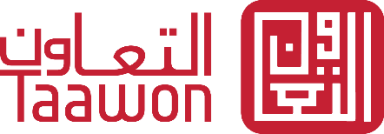 مسيـرة مستمـرة مـن الدعـم التنمـوي والإنسـاني في فلسـطيننموذج التقرير الفني الخاص بالمبتعثين المشاركين/ات في برنامج زمالةتقرير رقم: (.....)نموذج التقرير الفني الخاص بالمبتعثين المشاركين/ات ببرنامج زمالة والذي يقوم المبتعث بإرساله بشكل دوري اثناء وبعد فترة ابتعاثه، ووفقا للشروط التالية:الرجاء إكمال هذا التقرير وإرساله إلى الجامعة وارسال نسخة منه إلى مدير البرنامج في مؤسسة التعاون على الايميل التالي       turshana@taawon.org1. موضوع وهدف الابتعاث: 2. الخطوات التي تمت وما تم إنجازه منها (يرجى تزويدنا بالتفاصيل الضرورية فقط  مع التركيز على ما تم إنجازه لغاية فترة التقرير): 3. المشاركة في مؤتمرات واصدارات بحثية (نبذة مختصر عن طبيعة المشاركة أو الورقة البحثية):أولا: يرجى تعبئة الجدول الآتي بالمطلوب أدناه:ثانيا: يرجى ذكر الإصدارات البحثية التي تمت خلال فترة الابتعاث، من خلال ذكر نبذة  مختصرة عن طبيعة كل إصدار بحثي؟4. يرجى ذكر الورشات/ الحلقات التعريفية والتدريبية (إن وجد) والتي تم عقدها من قبلكم مع طلبة الجامعة من خلال تعبئة الجدول الآتي:5. قصة نجاح مرتبطة بشكل مباشر بموضوع الابتعاث (250 كلمة حد اقصى توصف عمل او انجاز مميز اثناء فترة التقرير)6. الرجاء ارفاق صور توثق أنشطة الابتعاث ومقاطع فيديو مصورة خلال فترة الابتعاثالاسم: 	التاريخ:فترة الزيارةدورية التقارير الفنيةالجهة التي يرسل اليها المبتعث/ة التقريرأقل من 3 شهورعند إنهاء البعثة/ الدورة التدريبية كاملةبعد 3 شهور من إنهاء البعثة/ الدورة التدريبيةالجامعة التي يعمل بها المبتعث/ةمؤسسة التعاونمن 3 الى 6 شهورعند انتهاء أول 3 شهور من البعثة/ الدورة التدريبيةعند انهاء  البعثة/ الدورة التدريبية كاملةبعد 3 شهور من إنهاء البعثة/ الدورة التدريبيةالجامعة التي يعمل بها المبتعث/ةمؤسسة التعاونأكثر من 7 شهورعند انهاء كل 3 شهور من البعثة/ الدورةعند انهاء  البعثة/ الدورة التدريبية كاملةبعد 3 شهور من إنهاء البعثة/ الدورة التدريبيةالجامعة التي يعمل بها المبتعث/ةمؤسسة التعاوناسم المبتعثالجامعة التي يعمل بها المبتعث تخصص المبتعث عنوان المنحة المؤسسة المستضيفة واسم الدولة مدة الابتعاث من.... / .... / ..........لغاية.... / .... / ..........تاريخ انهاء العثة (في حال تم انهاءها) قيمة منحة الابتعاثفترة التقرير من.... / .... / ..........لغاية.... / .... / ..........الإنجازالخطواتنسبة تحقيق الإنجازالمهارات المكتسبة خلال الإنجازالتحديات/ الصعوباتالتوصيات عنوان المؤتمرمكان وتاريخ انعقادهطبيعة المشاركة/ الورقة البحثيةالأمور والمهارات المستفادة من المشاركة من المؤتمراسم الورشةهدف الورشةالفئة المستهدفة (مع تحديد عدد الذكور وعدد الإناث بشكل منفصل)النتائج المتوقعةالنتائج الفعلية